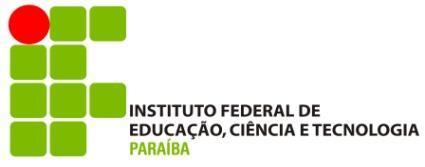 PRÓ-REITORIA DE PESQUISA, INOVAÇÃO E PÓS-GRADUAÇÃODIRETORIA DE INOVAÇÃO TECNOLÓGICAEDITAL Nº 35/2021PROGRAMA INSTITUCIONAL DE APOIO A GESTÃO DA INOVAÇÃOPROCESSO DE SELEÇÃO DE BOLSISTASANEXO IVTABELA DE PONTUAÇÃO – AVALIAÇÃO CURRICULAR(Perfil I – Coordenador)Notas: [2]A catalogação ISBN deve ser comprovada, anexando a cópia da ficha catalográfica do livro.[3]Neste caso, além da ficha catalográfica do livro, deve ser anexado também cópia do sumário e da primeira página do capítulo, onde constam o título do capítulo e o nome dos seus respectivos autores.[4]Comprovação de depósito/concessão de patente ou de registro de programa de computador.[7]As avaliações em periódicos ou eventos devem ser comprovadas, anexando cópias dos certificados ou declarações emitidas pelos respectivos conselhos editoriais dos periódicos ou pelos organizadores dos eventosItemCritérioCritérioPontuação unitáriaPontuação máxima11FORMAÇÃO ACADÊMICA (cumulativo)FORMAÇÃO ACADÊMICA (cumulativo)201.1DoutoradoDoutorado151.2Mestrado em Gestão Pública Mestrado em Gestão Pública 101.3Mestrado nas demais áreasMestrado nas demais áreas71.4Especialização em gestão de projetos, gestão pública ou áreas afinsEspecialização em gestão de projetos, gestão pública ou áreas afins522EXPERIENCIA PROFISSIONAL (cumulativo)EXPERIENCIA PROFISSIONAL (cumulativo)152.1Experiência profissional com análise e elaboração de instrumentos jurídicos de transferência de tecnologia e/ou difusão do empreendedorismo inovador de base tecnológica.(pontuação contabilizada por ano de experiencia profissional devidamente comprovada)Experiência profissional com análise e elaboração de instrumentos jurídicos de transferência de tecnologia e/ou difusão do empreendedorismo inovador de base tecnológica.(pontuação contabilizada por ano de experiencia profissional devidamente comprovada)5 2.2Experiencia profissional em gestão pública.(pontuação contabilizada por ano de experiencia profissional devidamente comprovada)Experiencia profissional em gestão pública.(pontuação contabilizada por ano de experiencia profissional devidamente comprovada)2.533PRODUÇÃO CIENTÍFICA E CERTIFICAÇÕES (cumulativo)PRODUÇÃO CIENTÍFICA E CERTIFICAÇÕES (cumulativo)453.1Certificação dos cursos sobre PI promovido pelo INPI, IFPB ou OMPI/WIPOCertificação dos cursos sobre PI promovido pelo INPI, IFPB ou OMPI/WIPO23.2Autoria de livro catalogado com ISBN[2]Autoria de livro catalogado com ISBN[2]43.3Organizador de livro catalogado com ISBN[2]Organizador de livro catalogado com ISBN[2]2,53.4Autoria de capítulo de livro catalogado com ISBN[3]Autoria de capítulo de livro catalogado com ISBN[3]23.5Artigo publicado em periódico qualis “A1”, “A2” Artigo publicado em periódico qualis “A1”, “A2” 2,5 por trabalho3.6Artigo publicado em periódico qualis “B1” e “B2” Artigo publicado em periódico qualis “B1” e “B2” 1.5 por trabalho3.7Patente concedida no INPI ou agência internacional[4]Patente concedida no INPI ou agência internacional[4]6,0 por patente3.8Registro de programa de computador[4]Registro de programa de computador[4]2 por registroPONTUAÇÃO: _______PontosPONTUAÇÃO: _______PontosPONTUAÇÃO: _______PontosPONTUAÇÃO: _______PontosPONTUAÇÃO: _______Pontos